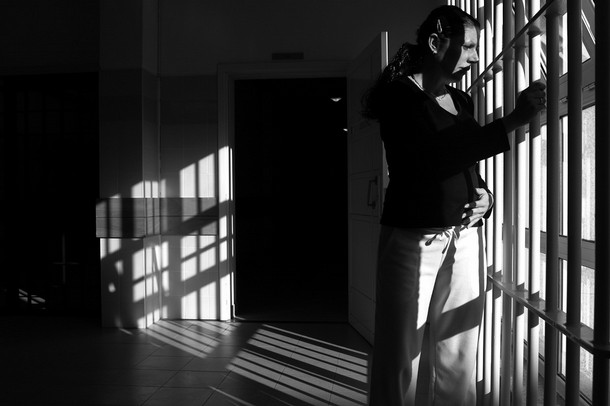 Substitute House Bill 2747Substitute House Bill 2747 is an act relating to the use of restraints on pregnant offenders. The bill limits the use of restraints on any pregnant offenders in a jail as defined in RCW 70.48.020, during transports during the third trimester of her pregnancy, while in labor, during delivery or postpartum recovery. 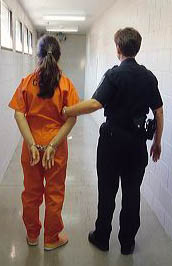 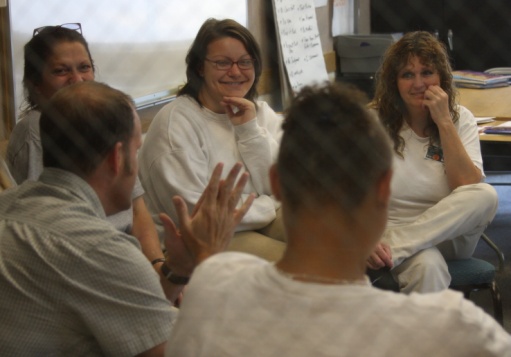 Requirements of the LawThe jail must provide the requirements of the law to all pregnant offenders at booking or intake or at the time an offender receives information regarding other facility rules, rights and obligations according to current agency policy.  Use of RestraintsWhenever restraints are used on a pregnant offender during any stage of pregnancy, the restraints must be the least restrictive available and most reasonable under the circumstances. If a health care provider requests that restraints used be removed, they must be removed immediately. No waist chains or leg irons may be used at any time during any stage of pregnancy on any offender known to be pregnant. Labor or In Child Birth While a pregnant offender is in labor or in child birth no restraints of any kind may be used whatsoever.  However, the treating physician licensed under Title 18 RCW may request the use of hospital restraints for the medical safety of the patient.   If a health care provider requests that restraints be removed, they must be removed immediately.The jail will ensure that the appropriate personnel are aware of which health care providers are treating physicians licensed under Title 18 RCW.   No correctional personnel are to be present during labor or childbirth, unless requested by medical personnel, and if so requested, the personnel are to be female if practicable.During TransportationDuring transportation to and from visits to medical providers and court proceedings during the third trimester of pregnancy, or during postpartum recovery no restraints of any kind maybe used on any pregnant offender except under extraordinary circumstances. Extraordinary CircumstancesExtraordinary circumstances exist when restraints are necessary to prevent a pregnant offender from escaping, or from injuring herself, medical or correctional personnel, or others. For jails, the determination of extraordinary circumstances may be made by the corrections officer or jail employee on a case by case basis and the resulting use of restraints must be documented.